ГОРОДСКАЯ  ДУМА  ГОРОДА  ДИМИТРОВГРАДАУльяновской областиР Е Ш Е Н И Ег.Димитровград  26  декабря  2023  года    	                                                                  № 6/68  О проекте решения Городской Думы города ДимитровградаУльяновской области четвертого созыва «О внесении изменений и дополнений в Устав муниципального образования «Город Димитровград» Ульяновской области»В соответствии с частью 4 статьи 44 Федерального закона от 06.10.2003 №131-ФЗ «Об общих принципах организации местного самоуправления в Российской Федерации», частью 1 статьи 82 Устава муниципального образования «Город Димитровград» Ульяновской области, рассмотрев проект решения Городской Думы города Димитровграда Ульяновской области четвертого созыва «О внесении изменений и дополнений в Устав муниципального образования «Город Димитровград» Ульяновской области», Городская Дума города Димитровграда Ульяновской области четвертого созыва решила:1. Принять проект решения Городской Думы города Димитровграда Ульяновской области четвертого созыва «О внесении изменений и дополнений в Устав муниципального образования «Город Димитровград» Ульяновской области» согласно приложению к настоящему решению. 2. Настоящее решение и проект решения Городской Думы города Димитровграда Ульяновской области четвертого созыва «О внесении изменений и дополнений в Устав муниципального образования «Город Димитровград» Ульяновской области» согласно приложению к настоящему решению подлежат официальному опубликованию и размещению на официальном сайте Городской Думы города Димитровграда Ульяновской области в информационно-телекоммуникационной сети «Интернет».3. Настоящее решение вступает в силу с момента его принятия.Председатель Городской Думы			города Димитровграда					Ульяновской области					                                 К.Б.ДушковаПРИЛОЖЕНИЕк решению Городской Думы города Димитровграда Ульяновской области четвертого созыва от 26.12.2023 № 6/68ПРОЕКТрешения Городской Думы города Димитровграда Ульяновской области четвертого созыва «О внесении изменений и дополнений в Уставмуниципального образования «Город Димитровград»Ульяновской области»Руководствуясь Федеральным законом от 10.07.2023 № 286-ФЗ «О внесении изменений в отдельные законодательные акты Российской Федерации», Федеральным законом от 04.08.2023 № 420-ФЗ «О внесении изменений в Федеральный закон «Об общих принципах организации местного самоуправления в Российской Федерации» и статью 44 Федерального закона «Об общих принципах организации публичной власти в субъектах Российской Федерации», Федеральным законом от 04.08.2023 № 449-ФЗ «О внесении изменений в отдельные законодательные акты Российской Федерации», Федеральным законом от 02.11.2023 № 517-ФЗ «О внесении изменений в Федеральный закон «Об общих принципах организации местного самоуправления в Российской Федерации», Городская Дума города Димитровграда Ульяновской области четвертого созыва решила:1. Внести в Устав муниципального образования «Город Димитровград» Ульяновской области, принятый решением Городской Думы города Димитровграда Ульяновской области второго созыва от 29.06.2016 №46/556, следующие изменения и дополнения:1) в части 1 статьи 7:а) пункт 37 изложить в следующей редакции:«37) организация и осуществление мероприятий по работе с детьми и молодежью, участие в реализации молодежной политики, разработка и реализация мер по обеспечению и защите прав и законных интересов молодежи, разработка и реализация муниципальных программ по основным направлениям реализации молодежной политики, организация и осуществление мониторинга реализации молодежной политики в городе;»;б) дополнить пунктом 47 следующего содержания:«47) осуществление выявления объектов накопленного вреда окружающей среде и организация ликвидации такого вреда применительно к территориям, расположенным в границах земельных участков, находящихся в собственности города.»;2) статью 33 дополнить частью 4.1 следующего содержания:«4.1. Депутат Городской Думы освобождается от ответственности за несоблюдение ограничений и запретов, требований о предотвращении или об урегулировании конфликта интересов и неисполнение обязанностей, установленных Федеральным законом и другими федеральными законами в целях противодействия коррупции, в случае, если несоблюдение таких ограничений, запретов и требований, а также неисполнение таких обязанностей признается следствием не зависящих от него обстоятельств в порядке, предусмотренном частями 3 - 6 статьи 13 Федерального закона от 25 декабря 2008 года № 273-ФЗ «О противодействии коррупции».»;3) статью 36 дополнить частью 21.1 следующего содержания:«21.1. Глава города освобождается от ответственности за несоблюдение ограничений и запретов, требований о предотвращении или об урегулировании конфликта интересов и неисполнение обязанностей, установленных Федеральным законом и другими федеральными законами в целях противодействия коррупции, в случае, если несоблюдение таких ограничений, запретов и требований, а также неисполнение таких обязанностей признается следствием не зависящих от него обстоятельств в порядке, предусмотренном частями 3 - 6 статьи 13 Федерального закона от 25 декабря 2008 года № 273-ФЗ «О противодействии коррупции».»;4) часть 1 статьи 40 дополнить пунктами 18.1 и 18.2 следующего содержания:«18.1) ежегодно до 15 января направляет в уполномоченный орган государственной власти Ульяновской области перечень соглашений об осуществлении международных и внешнеэкономических связей органов местного самоуправления города, включая в него соглашения, заключенные и утратившие силу в предыдущем году;18.2) ежегодно до 15 января информирует уполномоченный орган государственной власти Ульяновской области в установленном указанным органом порядке об осуществлении международных и внешнеэкономических связей органов местного самоуправления города и о результатах осуществления таких связей в предыдущем году;»;5) в статье 45:а) часть 4.1 дополнить пунктом 1.1 следующего содержания:«1.1) осуществляет выявление объектов накопленного вреда окружающей среде и организацию ликвидации такого вреда применительно к территориям, расположенным в границах земельных участков, находящихся в собственности города;»;б) пункт 1 части 11 изложить в следующей редакции:«1) учреждает печатное средство массовой информации и (или) сетевое издание для обнародования муниципальных правовых актов, доведения до сведения жителей города официальной информации;»;в) часть 16 изложить в следующей редакции:«16. К полномочиям Администрации города в сфере международных и внешнеэкономических связей относится:1) проведение встреч, консультаций и иных мероприятий в сфере международных и внешнеэкономических связей с представителями государственно-территориальных, административно-территориальных и муниципальных образований иностранных государств;2) заключение соглашений об осуществлении международных и внешнеэкономических связей органов местного самоуправления с органами местного самоуправления иностранных государств;3) участие в деятельности международных организаций в сфере межмуниципального сотрудничества в рамках полномочий органов, созданных специально для этой цели;4) участие в разработке и реализации проектов международных программ межмуниципального сотрудничества;5) иные полномочия в сфере международных и внешнеэкономических связей органов местного самоуправления в соответствии с международными договорами Российской Федерации, федеральными законами, иными нормативными правовыми актами Российской Федерации и законами Ульяновской области.».2. В соответствии с Федеральным законом от 21.07.2005 № 97-ФЗ «О государственной регистрации уставов муниципальных образований» направить настоящее решение для государственной регистрации.3. Настоящее решение подлежит официальному опубликованию и размещению на официальном сайте Городской Думы города Димитровграда Ульяновской области в информационно-телекоммуникационной сети «Интернет» после его государственной регистрации.4. Настоящее решение вступает в силу на следующий день после дня его официального опубликования.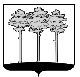 